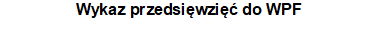 Załącznik Nr 2do Zarządzenia Nr 120/2021Wójta Gminy Gietrzwałdz dnia 12.11.2021 r.Załącznik Nr 2do Zarządzenia Nr 120/2021Wójta Gminy Gietrzwałdz dnia 12.11.2021 r.Załącznik Nr 2do Zarządzenia Nr 120/2021Wójta Gminy Gietrzwałdz dnia 12.11.2021 r.kwoty w złkwoty w złL.p.Nazwa i celJednostka odpowiedzialna lub koordynującaJednostka odpowiedzialna lub koordynującaJednostka odpowiedzialna lub koordynującaOkres realizacjiOkres realizacjiŁączne nakłady finansoweŁączne nakłady finansoweŁączne nakłady finansoweLimit 2022Limit 2023Limit 2024Limit 2024Limit 2025Limit zobowiązańL.p.Nazwa i celJednostka odpowiedzialna lub koordynującaJednostka odpowiedzialna lub koordynującaJednostka odpowiedzialna lub koordynującaOdDoŁączne nakłady finansoweŁączne nakłady finansoweŁączne nakłady finansoweLimit 2022Limit 2023Limit 2024Limit 2024Limit 2025Limit zobowiązań1Wydatki na przedsięwzięcia-ogółem (1.1+1.2+1.3)Wydatki na przedsięwzięcia-ogółem (1.1+1.2+1.3)Wydatki na przedsięwzięcia-ogółem (1.1+1.2+1.3)Wydatki na przedsięwzięcia-ogółem (1.1+1.2+1.3)Wydatki na przedsięwzięcia-ogółem (1.1+1.2+1.3)Wydatki na przedsięwzięcia-ogółem (1.1+1.2+1.3)49 669 087,9149 669 087,9149 669 087,9133 595 862,148 556 821,890,000,000,0042 142 838,871.a- wydatki bieżące- wydatki bieżące- wydatki bieżące- wydatki bieżące- wydatki bieżące- wydatki bieżące669 582,80669 582,80669 582,80222 079,760,000,000,000,00212 235,001.b- wydatki majątkowe- wydatki majątkowe- wydatki majątkowe- wydatki majątkowe- wydatki majątkowe- wydatki majątkowe48 999 505,1148 999 505,1148 999 505,1133 373 782,388 556 821,890,000,000,0041 930 603,871.1Wydatki na programy, projekty lub zadania związane z programami realizowanymi z udziałem środków, o których mowa w art.5 ust.1 pkt 2 i 3 ustawy z dnia 27 sierpnia 2009.r. o finansach publicznych (Dz.U.Nr 157, poz.1240,z późn.zm.), z tego:Wydatki na programy, projekty lub zadania związane z programami realizowanymi z udziałem środków, o których mowa w art.5 ust.1 pkt 2 i 3 ustawy z dnia 27 sierpnia 2009.r. o finansach publicznych (Dz.U.Nr 157, poz.1240,z późn.zm.), z tego:Wydatki na programy, projekty lub zadania związane z programami realizowanymi z udziałem środków, o których mowa w art.5 ust.1 pkt 2 i 3 ustawy z dnia 27 sierpnia 2009.r. o finansach publicznych (Dz.U.Nr 157, poz.1240,z późn.zm.), z tego:Wydatki na programy, projekty lub zadania związane z programami realizowanymi z udziałem środków, o których mowa w art.5 ust.1 pkt 2 i 3 ustawy z dnia 27 sierpnia 2009.r. o finansach publicznych (Dz.U.Nr 157, poz.1240,z późn.zm.), z tego:Wydatki na programy, projekty lub zadania związane z programami realizowanymi z udziałem środków, o których mowa w art.5 ust.1 pkt 2 i 3 ustawy z dnia 27 sierpnia 2009.r. o finansach publicznych (Dz.U.Nr 157, poz.1240,z późn.zm.), z tego:Wydatki na programy, projekty lub zadania związane z programami realizowanymi z udziałem środków, o których mowa w art.5 ust.1 pkt 2 i 3 ustawy z dnia 27 sierpnia 2009.r. o finansach publicznych (Dz.U.Nr 157, poz.1240,z późn.zm.), z tego:4 577 723,444 577 723,444 577 723,442 554 001,660,000,000,000,002 554 001,661.1.1- wydatki bieżące- wydatki bieżące- wydatki bieżące- wydatki bieżące- wydatki bieżące- wydatki bieżące470 535,00470 535,00470 535,00212 235,000,000,000,000,00212 235,001.1.1.1Rozwój usług społ. w gminie Dywity i Gietrzwałd - Rozwój usług społ. w gminie Dywity i GietrzwałdGminny Ośrodek Pomocy Społecznej w GietrzwałdzieGminny Ośrodek Pomocy Społecznej w GietrzwałdzieGminny Ośrodek Pomocy Społecznej w Gietrzwałdzie20202022204 600,00204 600,00204 600,0041 820,000,000,000,000,0041 820,001.1.1.2Usługi indywidualnego transportu door-to-door oraz poprawa dostępności architektonicznej wielorodzinnych budynków mieszkalnychUrząd Gminy GietrzwałdUrząd Gminy GietrzwałdUrząd Gminy Gietrzwałd20202022265 935,00265 935,00265 935,00170 415,000,000,000,000,00170 415,001.1.2- wydatki majątkowe- wydatki majątkowe- wydatki majątkowe- wydatki majątkowe- wydatki majątkowe- wydatki majątkowe4 107 188,444 107 188,444 107 188,442 341 766,660,000,000,000,002 341 766,661.1.2.1Termomodernizacja budynków użyteczności publicznej w Gminie Gietrzwałd - ś Priorytetowa 4 Efektywność energetyczna, Działanie 4.3 Kompleksowa modernizacja energetyczna budynków, Poddziałanie 4.3.1 Efektywność energetyczna w budynkach publicznychUrząd Gminy GietrzwałdUrząd Gminy GietrzwałdUrząd Gminy Gietrzwałd201920223 087 710,803 087 710,803 087 710,801 494 388,100,000,000,000,001 494 388,101.1.2.2Poprawa ekomobilności w Gminie Gietrzwałd - Poprawa ekomobilności w Gminie GietrzwałdUrząd Gminy GietrzwałdUrząd Gminy GietrzwałdUrząd Gminy Gietrzwałd20212022854 533,64854 533,64854 533,64847 153,640,000,000,000,00847 153,641.1.2.3Bezpieczny MOFUrząd Gminy GietrzwałdUrząd Gminy GietrzwałdUrząd Gminy Gietrzwałd20172028164 944,00164 944,00164 944,00224,920,000,000,000,00224,921.2Wydatki na programy, projekty lub zadania związane z umowami partnerstwa publiczno-prywatnego, z tego:Wydatki na programy, projekty lub zadania związane z umowami partnerstwa publiczno-prywatnego, z tego:Wydatki na programy, projekty lub zadania związane z umowami partnerstwa publiczno-prywatnego, z tego:Wydatki na programy, projekty lub zadania związane z umowami partnerstwa publiczno-prywatnego, z tego:Wydatki na programy, projekty lub zadania związane z umowami partnerstwa publiczno-prywatnego, z tego:Wydatki na programy, projekty lub zadania związane z umowami partnerstwa publiczno-prywatnego, z tego:0,000,000,000,000,000,000,000,000,001.2.1- wydatki bieżące- wydatki bieżące- wydatki bieżące- wydatki bieżące- wydatki bieżące- wydatki bieżące0,000,000,000,000,000,000,000,000,001.2.2- wydatki majątkowe- wydatki majątkowe- wydatki majątkowe- wydatki majątkowe- wydatki majątkowe- wydatki majątkowe0,000,000,000,000,000,000,000,000,001.3Wydatki na programy, projekty lub zadania pozostałe (inne niż wymienione w pkt 1.1 i 1.2),z tegoWydatki na programy, projekty lub zadania pozostałe (inne niż wymienione w pkt 1.1 i 1.2),z tegoWydatki na programy, projekty lub zadania pozostałe (inne niż wymienione w pkt 1.1 i 1.2),z tegoWydatki na programy, projekty lub zadania pozostałe (inne niż wymienione w pkt 1.1 i 1.2),z tegoWydatki na programy, projekty lub zadania pozostałe (inne niż wymienione w pkt 1.1 i 1.2),z tegoWydatki na programy, projekty lub zadania pozostałe (inne niż wymienione w pkt 1.1 i 1.2),z tego45 091 364,4745 091 364,4745 091 364,4731 041 860,488 556 821,890,000,000,0039 588 837,211.3.1- wydatki bieżące- wydatki bieżące- wydatki bieżące- wydatki bieżące- wydatki bieżące- wydatki bieżące199 047,80199 047,80199 047,809 844,760,000,000,000,000,001.3.1.1Remont ulicy Lipowej w SząbrukuUrząd Gminy GietrzwałdUrząd Gminy GietrzwałdUrząd Gminy Gietrzwałd20202022199 047,80199 047,80199 047,809 844,760,000,000,000,000,001.3.2- wydatki majątkowe- wydatki majątkowe- wydatki majątkowe- wydatki majątkowe- wydatki majątkowe- wydatki majątkowe44 892 316,6744 892 316,6744 892 316,6731 032 015,728 556 821,890,000,000,0039 588 837,211.3.2.1Rozbudowa i przebudowa-budynek przy Szkolna 8a w Gietrzwałdzie - Rozbudowa i przebudowa-budynek przy Szkolna 8a w GietrzwałdzieUrząd Gminy GietrzwałdUrząd Gminy GietrzwałdUrząd Gminy Gietrzwałd202020223 087 426,083 087 426,083 087 426,08250 000,000,000,000,000,00250 000,001.3.2.2Budowa drogi gminnej - ul. Turkusowej w Naterkach gm. GietrzwałdUrząd Gminy GietrzwałdUrząd Gminy GietrzwałdUrząd Gminy Gietrzwałd20202022222 286,09222 286,09222 286,09174 746,090,000,000,000,00174 746,091.3.2.3Przebudowa dróg gminnych – ulic Dionizosa; Ariadny; Heliosa i Ateny w Naterkach gm. GietrzwałdUrząd Gminy GietrzwałdUrząd Gminy GietrzwałdUrząd Gminy Gietrzwałd202020231 030 341,401 030 341,401 030 341,40253 627,00681 484,400,000,000,00935 111,001.3.2.4Przebudowa dróg gminnych – ulic Brzozowa; Klonowa; Jaworowa; Kasztanowa; Pogodna i Wesoła w Sząbruku gm. GietrzwałdUrząd Gminy GietrzwałdUrząd Gminy GietrzwałdUrząd Gminy Gietrzwałd202020231 656 590,881 656 590,881 656 590,88457 129,001 063 165,880,000,000,001 520 294,88Strona 1 z 2L.p.Nazwa i celJednostka odpowiedzialna lub koordynującaOkres realizacjiOkres realizacjiŁączne nakłady finansoweLimit 2022Limit 2023Limit 2024Limit 2024Limit 2025Limit zobowiązańL.p.Nazwa i celJednostka odpowiedzialna lub koordynującaOdDoŁączne nakłady finansoweLimit 2022Limit 2023Limit 2024Limit 2024Limit 2025Limit zobowiązań1.3.2.5Przebudowa dróg gminnych – ulicy Olsztyńskiej w Gronitach gm. GietrzwałdUrząd Gminy Gietrzwałd20202022571 443,95515 955,950,000,000,000,00515 955,951.3.2.6Przebudowa dróg gminnych – ulicy Na Skraju i Jarzębinowy Gaj w Gronitach gm. GietrzwałdUrząd Gminy Gietrzwałd20202022873 327,38812 540,380,000,000,000,00812 540,381.3.2.7Przebudowa dróg gminnych – ulicy Pod Świerkami w Gronitach gm. GietrzwałdUrząd Gminy Gietrzwałd20202022441 876,89386 388,890,000,000,000,00386 388,891.3.2.8Przebudowa dróg gminnych – ulic Kalinowa i Leśna w Sząbruku gm. GietrzwałdUrząd Gminy Gietrzwałd20202022724 534,78642 551,780,000,000,000,00642 551,781.3.2.9Przebudowa drogi gminnej – Gietrzwałd – Woryty gm. GietrzwałdUrząd Gminy Gietrzwałd202020233 139 152,50994 500,002 008 500,000,000,000,003 003 000,001.3.2.10Budowa drogi w Unieszewie na odcinku od drogi powiatowej nr 1370N Tomaszkowo – Gietrzwałd do rozwidlenia drógUrząd Gminy Gietrzwałd202020231 070 930,26463 667,00512 513,260,000,000,00976 180,261.3.2.11Infrastruktura drogowa  Pętli GietrzwałdzkichUrząd Gminy Gietrzwałd2020202310 000 000,009 846 250,000,000,000,000,009 846 250,001.3.2.12Przebudowa drogi gminnej Woryty - RentynyUrząd Gminy Gietrzwałd202020222 579 283,092 061 704,470,000,000,000,002 061 704,471.3.2.13Przebudowa ulicy Cichej w miejscowości UnieszewoUrząd Gminy Gietrzwałd202020221 180 107,02579 752,160,000,000,000,00579 752,161.3.2.14Budowa ulicy „Trakt Pielgrzyma” łączącej DK 16 z ulicą Kościelną wraz z przebudową skrzyżowań, ciągiem pieszym, oświetleniem i Miejscem Obsługi PodróżnychUrząd Gminy Gietrzwałd202020236 000 000,005 846 250,000,000,000,000,005 846 250,001.3.2.15Przebudowa drogi gminnej w Worytach I etap - Poprawa bezpieczeństwaUrząd Gminy Gietrzwałd202220231 114 440,0092 557,001 021 883,000,000,000,001 114 440,001.3.2.16Przebudowa drogi gminnej w Worytach etap II - Poprawa bezpieczeństwaUrząd Gminy Gietrzwałd202220231 200 517,0098 031,001 102 486,000,000,000,001 200 517,001.3.2.17Przebudowa drogi gminnej w Naterkach ul. Bursztynowa, Andromedy, Dionizosa - Poprawa bezpieczeństwaUrząd Gminy Gietrzwałd202220232 350 059,35183 270,002 166 789,350,000,000,002 350 059,351.3.2.18Budowa wodociągu Łeguty- Podlejki przez Zaskwierki - Budowa wodociągu Łeguty- Podlejki przez ZaskwierkiUrząd Gminy Gietrzwałd202120221 830 000,001 774 650,000,000,000,000,001 774 650,001.3.2.19Budowa z uprzednią rozbiórką dwóch mostów drogowych na rzece Giłwa w Gietrzwałdzie, w ciągu ul.Ostródzkiej i OlsztyńskiejUrząd Gminy Gietrzwałd202120222 000 000,001 915 745,000,000,000,000,001 915 745,001.3.2.20Budowa wodociągu Sząbruk-Unieszewo  - Poprawa jakości sanitarnej wsiUrząd Gminy Gietrzwałd20212022820 000,00789 250,000,000,000,000,00789 250,001.3.2.21Przebudowa Stacji Uzdatniania Wody w Gietrzwałzie - Poprawa jakości sanitarnej wsiUrząd Gminy Gietrzwałd202120223 000 000,002 893 450,000,000,000,000,002 893 450,00Strona 2 z 2